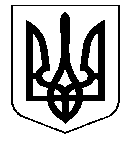 УКРАЇНАНОСІВСЬКА  МІСЬКА  РАДАНОСІВСЬКОГО  РАЙОНУ ЧЕРНІГІВСЬКОЇ  ОБЛАСТІВИКОНАВЧИЙ  КОМІТЕТР І Ш Е Н Н Я13  серпня  2019 року       	   м. Носівка                                     № 241 Про підготовку та проведення святкування Дня громади Відповідно до статей 30, 32, 42, 59, 73 Закону України «Про місцеве самоврядування в Україні», розпорядження міського голови від 20.05.2019 року №128, з метою належної організації підготовки та проведення святкових заходів з нагоди Дня громади, виконавчий комітет міської ради  в и р і ш и в:1. З нагоди  відзначення Дня громади, проведення якого відбудеться      21 вересня 2019 року в центрі м. Носівка з 10 00 до 23 00 години, визначити:-	головним організатором  заходів - виконавчий комітет міської ради;-	розпорядником з проведення святкових заходів - відділ культури і туризму Носівської міської ради;-	розпорядником з проведення  ярмарку - комунальне підприємство «Носівка - Комунальник» Носівської міської ради;-	розпорядниками визначення дислокації розміщення ярмаркових місць, місць встановлення тимчасових споруд або наметів (лотків) - відділи: містобудування та архітектури і житлово-комунального господарства та благоустрою виконавчого апарату міської ради.2.	Учасникам заходів по відзначенню Дня громади - суб’єктам підприємницької діяльності приватним особам, що будуть розміщувати атракціони (не залежно від займаної площі) та здійснюватимуть  торгівлю на визначених місцях (розміром 3 погонні метри), до 16 вересня провести оплату за участь у святкових заходах згідно з додатком. При торгівлі декількома видами товарів сплачується плата за участь за вищою ставкою. 3.	Дозволити КП «Носівка-Комунальник» ділити плату за участь у здійсненні торгівельної діяльності та розважальних заходів під час проведення урочистостей з відзначення Дня громади пропорційно зайнятій площі та бронювати торгове місце, а в разі не сплати коштів учасниками, це місце надати іншому заявнику.4.	КП «Носівка-Комунальник» Носівської міської ради  справляти плату за користування місцем для встановлення атракціону, торгівельного намету тощо шляхом зарахування коштів на свій розрахунковий рахунок. Отримані кошти використати виключно на проведення заходів з благоустрою.5.	Контроль за виконанням даного рішення покласти на виконавчий комітет міської ради.Міський голова                                                                            В. ІГНАТЧЕНКО